A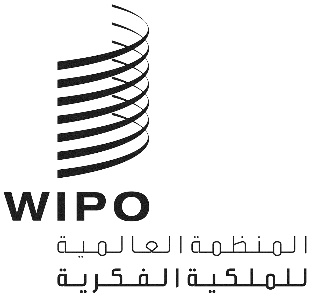 CDIP/24/13الأصل: بالإنكليزيةالتاريخ: 12 سبتمبر 2019 اللجنة المعنية بالتنمية والملكية الفكريةالدورة الرابعة والعشرونجنيف، من 18 إلى 22 نوفمبر 2019اعتماد المراقبينمن إعداد الأمانةينص النظام الداخلي للجنة المعنية بالتنمية والملكية الفكرية (اللجنة) على إمكانية اعتماد منظمات حكومية دولية ومنظمات غير حكومية بصفة مراقب مؤقت لفترة عام واحد (انظر الوثيقة CDIP/1/2 Rev.).ويتضمن مرفق هذه الوثيقة معلومات عن منظمة غير حكومية، ألا وهي "مركز أبحاث النظم الإيكولوجية الريادية المدعومة بالابتكار" (المؤسسة)، الذي طلب صفة مراقب مؤقت.إن اللجنة مدعوة إلى البت في طلب المنظمة غير الحكومية المذكورة في مرفق هذه الوثيقة اعتمادها بصفة مراقب مؤقت لعام واحد.[يلي ذلك المرفق]مركز أبحاث النظم الإيكولوجية الريادية المدعومة بالابتكار قائمة أعضاء المكتبتاتانج هـ. تاتشي (من الولايات المتحدة الأمريكية)جيجونج أونتي (من الولايات المتحدة الأمريكية)سيليستين كويه (من الكاميرون)تشويتشوي ريغوبيرت (من الكاميرون)اندام نونشونوي (من الكاميرون)أوغوروه جاستيس (من نيجيريا)كاثرين أومانيو (من كينيا)أديميبو أورالي (من نيجيريا)بيتر تاه (من بريطانيا)مهمة المؤسسة ورؤيتهامركز أبحاث النظم الإيكولوجية الريادية المدعومة بالابتكار هو مؤسسة غير ربحية تعمل حصريًا في مجال التعليم والسياسة والتدريب وتكوين الكفاءات في البلدان النامية وأقل البلدان نمواً.وتقدم خدمات استشارية وتدريبات متخصصة مع التركيز الكبير على الملكية الفكرية ونقل التكنولوجيا والتنمية وريادة الأعمال والتجارة. وأنشطتها مكرسة للتعليم والمساعدة في تكوين الكفاءات التقنية من خلال إلقاء المحاضرات والعروض، والمشاركة في البحث، ووضع السياسات لتكوين كفاءات الملكية الفكرية والمؤسسات الداعمة مثل إنشاء مكاتب نقل التكنولوجيا في الجامعات وحاضنات التكنولوجيا لتمتين الروابط بين الجامعة والصناعة.وتهدف المؤسسة أيضا إلى تسريع وتيرة تنمية القدرات البشرية والبنية التحتية المؤسسية من خلال تقديم تدريب مهني يرمي إلى بناء كفاءة مدراء الملكية الفكرية ومسؤولي التكنولوجيا الذي سيدعمون بدورهم مؤسسات القطاع العام والحكومات في تطوير الملكية الفكرية والتكنولوجيا، وسيسوقون للتكنولوجيات المبتكرة من خلال نقل التكنولوجيا إلى مجال الصناعة أو من خلال إنشاء شركات ناشئة أو متفرعة.وتركز المؤسسة على إنشاء كتلة وازنة من مهني الملكية الفكرية ذوي المهارات والمعرفة وذلك بهدف إذكاء الوعي بالمنافع المتأتية من التوفر على مهنيين فعالين وناجعين في مجال الملكية الفكرية وريادة الأعمال والقانون، ومن إنشاء مؤسسات الملكية الفكرية، وذلك من خلال التدريب وتكوين الكفاءات لأغراض استخدام حقوق الملكية الفكرية على نحو فعال لإفادة البلدان اقتصاديا.وتقدم المؤسسة خدمات استشارية للجامعات ومؤسسات البحث والحكومات بشأن وضع سياسات الملكية الفكرية/نقل التكنولوجيا واستراتيجيات تسويق الملكية الفكرية.وتهدف برامج المؤسسة إلى تيسير إقامة روابط بين الجامعة والصناعة للتشجيع على اكتساب المهارات التقنية الملائمة للسوق، حيث يتمثل الهدف في جعل البحوث الوجيهة الصادرة عن الجامعات تحقق مزيداً من الابتكار من خلال الترخيص والتسويق مع ترك آثار اجتماعية واقتصادية وبيئية طويلة الأجل في مجالات تشمل الهندسة والتصنيع والزراعة والصحة والتعليم والطاقة والتخفيف من آثار المناخ خاصة بالنسبة للبلدان النامية وأقل البلدان نمواً.ويشتمل برنامج هذه المؤسسة أيضًا على تعزيز حماية الملكية الفكرية وإنفاذها من خلال إحداث البيئة القانونية والتجارية وتكوين الكفاءات المؤسسية في مؤسسات القطاع العام داخل البلدان النامية ذات الأرضية الخصبة لتعزيز فرص الأعمال الجذابة، ولدعم التجارة المحلية والدولية، ولزيادة الامتثال للالتزامات التجارية الدولية والثنائية.ولتعظيم أثر الجهود المبذولة حاليا، تسعى المؤسسة إلى التعاون مع المنظمات الأخرى مثل الويبو والمنظمة الأفريقية للملكية الفكرية والمنظمة الإقليمية الأفريقية للملكية الفكرية والمنظمة الأوروبية للبراءات تفاصيل الاتصال الكاملةعنوان البريد: 1099 Matchstck pl SW, Concord NC 28025, New Hampshire, United States of America رقم هاتف المكتب: 808-800-1680الموقع الإلكتروني: http://risecosystem.com/ [نهاية المرفق والوثيقة]